Հավելված
ՀՀ կառավարության 2022 թվականի
————— - ի N—— -Ն որոշման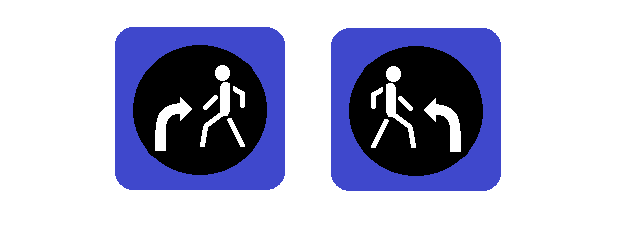 6.22.1				6.22.2     Հատում հետիոտնային անցման հետ